《心理撬动管理—心理学在员工激励中的应用》开课信息课程背景员工激励是企业管理中的永恒话题！中国现已进入发展新时期，大部分中国人（特别是一、二线城市）已脱离贫困，所以对于职场的白领们，大家上班不仅仅需要的是一份能够养家的薪水，更希望公司可以提供给他们一个发展的空间，一个可以施展的舞台和一个自我实现的通路。即员工想要的不仅仅是一份工作，还期望这份工作能带给他“美好的心理体验”：这里有梦想、有快乐、有互相给予的支持和温暖！和过去传统的《员工激励》课程不同的是，我们更注重员工的内心体验。我们帮助企业管理者学习现代的心理科学的成果，带领管理者进入员工们奇妙的“心理世界”，并帮助他们掌握和激发员工的内在心理动力，并透过自我推动来实现自我价值的心理技术。美国前管理协会会长赫尔雷格尔教授等人所著的权威著作《组织行为学》一书指出：“二十一世纪管理学的趋势是心理学化”。本次课程，我们正是帮助企业的管理者学习运用多种的心理学技术，带领员工、潜发内在动力去实现个人、团队、企业目标，最终达到共赢的结果！课程板块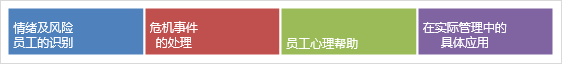 课程收益学员参加完本培训之后，管理者能够运用五种心理技术法来激励员工：掌握三阶段洞察法-破解员工行为的心理密码了解影响员工工作热情的内在关键要素运用心理撬动四步法沟通技术转化员工行为有效地提升领导者对员工行为的影响力课程特色注重课前的调查和课后的辅导落地：让培训成为解决管理问题，达成管理目标的工具在情境中学习：模似真实管理情境，采用案例式教学，充分调动员工的学习研究热情采用学员为中心的引导式、教练式的培训方式，使学员在深度体验中获得感悟和领会老师经过多年的心理学和管理实践，研究总结出的方法和步骤高度精炼和具有实用性课程形式小班授课采用讲授、小组讨论、教练式培训案例分析、角色扮演、体验式训练心理测验、启发式、互动式教学课程对象企业中高层管理者HR部门相关从业者（总监、经理、主管、员工关系等）课程大纲讲师介绍王苑老师上海地平线培训网高级顾问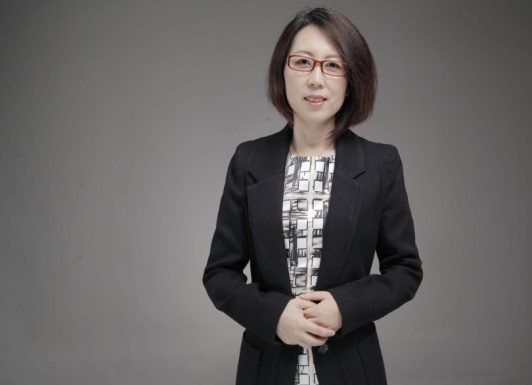 首都师范大学心理学研究生原天力亚太中国区副总裁（跨国EAP公司）国家EAP专业委员会首席顾问德国MPE领导力测评师和教练经理人的领导力教练 EAP 资深实战型专业讲师变革/危机/员工心理管理专家 11年心理学在管理中应用的经验3000多个个案的咨询经验配合企业重大变革管理50多起配合企业危机管理100多起【背景介绍】13年外企，2年国企，6年民企工作经验；2年在管理、教练、讲师、EAP顾问、心理咨询师等的相关工作经验；13年在管理咨询行业：人才测评项目、变革管理项目、危机管理项目等；综合教育背景：工学学士、首都师范大学应用心理学研究生、管理教练、心理咨询师；【授课风格】 培训借鉴了心理咨询技术的各类体验式的方法，大量采用案例研讨、情境学习、实战模拟以及促动技术、行动学习等以学员为中心的训练等方式，使参与者在深度的体验中获得感悟和领会。为多家跨国公司开发并实施培训课程，拥有丰富的培训经验和高级教练辅导经验，课程深受员工喜爱　注重课前的调查和课后的辅导落地  　咨询式的培训、以学员痛点为核心　案例式培训以情境学习为主要形式　轻松幽默，互动性强，体验深刻　亲和力强，引导思考、注重实用性报名表格课程名称：《心理撬动管理——心理学在员工激励中的应用》上课时间：课程费用：3600元/人上课地点：上海开课期数开课时间星期课程费用开课地点第一期2019年03月20~21日周三-周四3600元上海第二期2019年10月10~11日周四-周五3600元上海备注案例式教学，小班授课，限招35人；以报名先后顺序为准，满班后的报名学员自动转为下期；课程费用含教材、场地费、午餐、茶歇费及税金。案例式教学，小班授课，限招35人；以报名先后顺序为准，满班后的报名学员自动转为下期；课程费用含教材、场地费、午餐、茶歇费及税金。案例式教学，小班授课，限招35人；以报名先后顺序为准，满班后的报名学员自动转为下期；课程费用含教材、场地费、午餐、茶歇费及税金。案例式教学，小班授课，限招35人；以报名先后顺序为准，满班后的报名学员自动转为下期；课程费用含教材、场地费、午餐、茶歇费及税金。报名流程填写最后一页的报名回执表并发送给相关联系人；填写最后一页的报名回执表并发送给相关联系人；填写最后一页的报名回执表并发送给相关联系人；填写最后一页的报名回执表并发送给相关联系人；日期时间模块具体模块第一天上午破冰和开场破冰游戏：使学员快速和全身心投入到课程中来在新形势下：员工的心理激励越来越重要激励新方法的研究：最新第五代激励理论的结论概述后现代的心理技术在员工激励当中可以起到的关键作用第一天上午探索员工表面行为背后的心理管理困境：当下领导者在员工激励中遇到的困难与困惑员工激励的原理：激发员工内在心理动力学习重点跨越管理激励的“黑匣子”职场典型管理激励案例研讨（一）小组研讨与分析点评与问题总结管理激励的解决方案学点心理学：解决问题的新装备——心理技术萨提亚冰山理论：人的行为是从哪里来的？读懂员工的行为：行为三种模式：自然模式面具模式防御模式（7种）揭开员工内心奥秘的关键点：员工行为背后的感受、情绪学习掌握员工情绪的快速方法练习辨别员工复杂的情绪情感第一天下午找到员工激励的关键和确定激励方案暖身与心理游戏：动物游戏　学点心理学：解决问题的新装备——心理技术找准员工内在的心理动力源情绪情感背后的心理需要心理需要的类型不同员工的心理满足来源探索差异化管理激励行动九个类型的心理需求对应的68种管理激励方案第一天下午在实际职场中的具体应用典型职场案例示范案例分解练习实际案例演练：角色扮演每组实战模拟小组点评第一天下午回顾和小结小结培训的收获第二天上午：管理沟通与员工激励激励的支点：员工关系强化增存与员工间的“情绪薪酬”：员工情绪激励的的四种互动技术典型管理情境分析研讨正面的语言照顾的行动进步与成功开心与乐趣第二天上午：管理沟通与员工激励透过沟通激励员工的四个步骤 建立开放又活力的管理沟通文化：职场典型管理激励案例研讨（二）小组研讨与分析点评与问题总结透过沟通激励的行动方案运用心理咨询技术推动员工心理动力关注当下聚焦感受共绘愿景探索行动方案第二天下午练习再练习典型职场案例示范案例分解练习员工引导与激励练习：表达事实中容易发生的误区练习：表达中想法与情绪情感的不同练习：如何让员工由被动转向主动练习：行动方案制定与执行容易犯的错误第二天下午在实际管理中的具体应用实际案例练习学员--老师点评小结--明确管理的方案第二天下午回顾和总结总结培训的收获，制定行动计划公司名称：公司地址：联系人：电话：性  别：传真：部门及职务：E_mail参加人姓名：部门及职务：手 机：E_mail您的其他要求和相关说明：付款方式：□现场交课程券   □课前汇款   □其他                               预定宾馆：□需要   □不需要   住宿标准及预算要求                            预定票务：□需要   □不需要   车次或航班要求                                其他要求：                                                                银行账号：同砺公司银行账号开户银行：农业银行上海四平路支行户       名：上海同砺企业管理咨询有限公司账       号：0337 4600 0400 1060 6银行行号：103290042095联系方式：林苗（渠道部经理）电话：021-58653259  手机：13564679986  邮箱：linmiao@tonglishare.com您的其他要求和相关说明：付款方式：□现场交课程券   □课前汇款   □其他                               预定宾馆：□需要   □不需要   住宿标准及预算要求                            预定票务：□需要   □不需要   车次或航班要求                                其他要求：                                                                银行账号：同砺公司银行账号开户银行：农业银行上海四平路支行户       名：上海同砺企业管理咨询有限公司账       号：0337 4600 0400 1060 6银行行号：103290042095联系方式：林苗（渠道部经理）电话：021-58653259  手机：13564679986  邮箱：linmiao@tonglishare.com您的其他要求和相关说明：付款方式：□现场交课程券   □课前汇款   □其他                               预定宾馆：□需要   □不需要   住宿标准及预算要求                            预定票务：□需要   □不需要   车次或航班要求                                其他要求：                                                                银行账号：同砺公司银行账号开户银行：农业银行上海四平路支行户       名：上海同砺企业管理咨询有限公司账       号：0337 4600 0400 1060 6银行行号：103290042095联系方式：林苗（渠道部经理）电话：021-58653259  手机：13564679986  邮箱：linmiao@tonglishare.com您的其他要求和相关说明：付款方式：□现场交课程券   □课前汇款   □其他                               预定宾馆：□需要   □不需要   住宿标准及预算要求                            预定票务：□需要   □不需要   车次或航班要求                                其他要求：                                                                银行账号：同砺公司银行账号开户银行：农业银行上海四平路支行户       名：上海同砺企业管理咨询有限公司账       号：0337 4600 0400 1060 6银行行号：103290042095联系方式：林苗（渠道部经理）电话：021-58653259  手机：13564679986  邮箱：linmiao@tonglishare.com